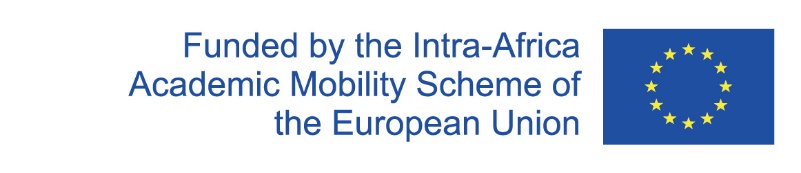 INTRA- AFRICA Academic Mobility SchemeTRANSCRIPT OF RECORDS __________________________iThis document is not valid without the signature of the responsible person (e.g. registrar/dean/administration officer) and the official stamp of the Host and Home Institution.iiAdditional rows and columns can be added as needed in all tables.Planned period of mobility: ......................................  from (month/year) ......................................Planned period of mobility: ......................................  from (month/year) ......................................Planned period of mobility: ......................................  from (month/year) ......................................Planned period of mobility: ......................................  from (month/year) ......................................Planned period of mobility: ......................................  from (month/year) ......................................Planned period of mobility: ......................................  from (month/year) ......................................Planned period of mobility: ......................................  from (month/year) ......................................StaffmemberLast name(s)Firstname(s)NationalitySexType of staffE-mail/phoneStaffmember[M/F][Administrative/Academic]HomeInstitutionNameFaculty/DepartmentAddressAddressCountryContact person name/email/phoneHomeInstitutionHostInstitutionNameFaculty/DepartmentAddressAddressCountryContact person name/email/phoneHostInstitutionTranscript of Records at the Host InstitutionTranscript of Records at the Host InstitutionTranscript of Records at the Host InstitutionTranscript of Records at the Host InstitutionTranscript of Records at the Host InstitutionTranscript of Records at the Host InstitutionTable C iiAfter themobilityComponent  code(if any)Component title at the Host Institution (as indicated in the course catalogue )Was the componentsuccessfully completedby the student? [Yes/No]Number of credits(or equivalent)Grades received atthe Host InstitutionTable C iiAfter themobilityTable C iiAfter themobilityTable C iiAfter themobilityTable C iiAfter themobilityTable C iiAfter themobilityTable C iiAfter themobilityTable C iiAfter themobilityTable C iiAfter themobilityTotalApprovalNamePositionDateSignatureOfficial stampResponsible person at the Home InstitutionTranscript of Records and Recognition at the Home InstitutionTranscript of Records and Recognition at the Home InstitutionTranscript of Records and Recognition at the Home InstitutionTranscript of Records and Recognition at the Home InstitutionTranscript of Records and Recognition at the Home InstitutionTable DAfter themobilityComponent  code(if any)Title of recognised component at the Home Institution (as indicated in the course catalogue)Number of credits(or equivalent)Grades registered at the Home Institution (if applicable)Table DAfter themobilityTable DAfter themobilityTable DAfter themobilityTable DAfter themobilityTable DAfter themobilityTable DAfter themobilityTable DAfter themobilityTable DAfter themobilityTotalApprovalNamePositionDateSignatureOfficial stampResponsible person at the Home Institution